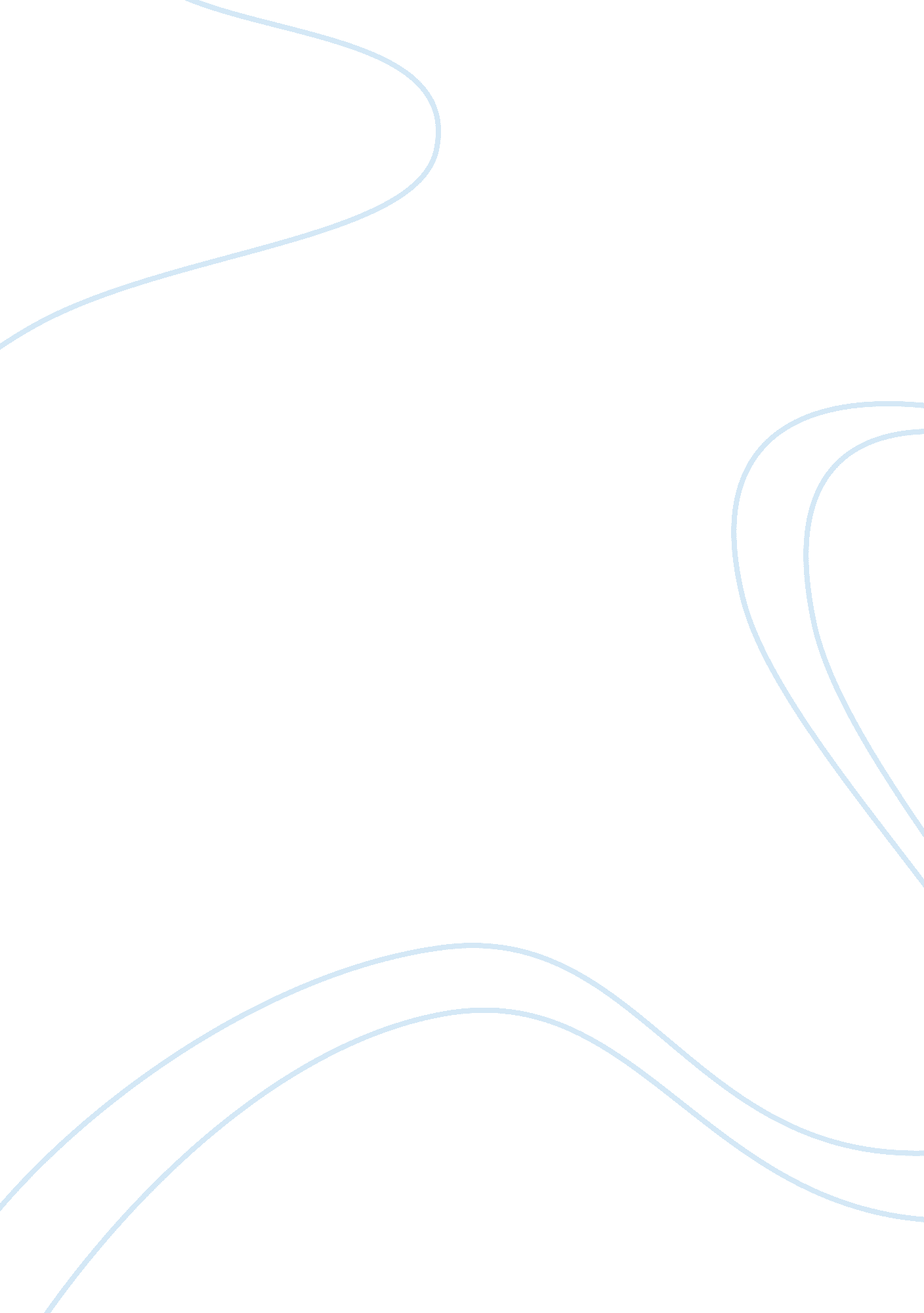 Do aliens exist? essay sampleLife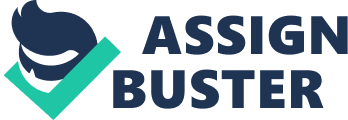 Aliens have always been a debate issue because human beings are not completely sure of their existence yet. Now, some people do not believe at all in extraterrestrial life and are convinced that they are the only living beings. Others keep searching evidence of life outside the Planet Earth. They are trying to demonstrate that aliens really exist. Many people think that they are alone in the Universe and reject the idea of aliens life, but I believe in their existence for different reasons. First, Scientifics from all around the world have determined certain favorable conditions for life in other planets, which could be inhabited. In fact, in our same galaxy there are different planets such as Mars, also called “ the red planet” because of its red surface, where many investigation centers are making studies and research. For example, the NASA confirmed that the robot Opportunity, sent to Planet Mars in 2004, found evidence that there was water in the surface. Although there isn’t any evidence of extraterrestrial life, the probability that terrestrial conditions are replicated outside the Earth are very high. Second, it would be a mistake to think that we are alone in this Universe whose dimensions are considered as infinite. Our planet is insignificant compared to the Universe. We have not even had the opportunity to explore it all and discover what is around us. Nowadays, we know that many other planetary systems similar to ours, where there might be life, have been found. This has been considered by a lot of writers and Scientifics who defend the hypothesis of extraterrestrial life. For instance, Carl Sagan, wrote numerous scientific articles and books where he affirmed that we are not alone. He was also one of the people who helped with the SETI project, which consists of the “ search of extraterrestrial intelligence”. Thanks to the development of technology, this kind of research is improving more and more every day. It let us find some possible answers about the existence of aliens, or simply about the presence of life in other planets. Finally, the existence of aliens and life outside the Earth could be explained by biological reasons. A research about the biological origin of life was recently made. According to this study, life comes from compounds that have been found in other planets. For example, in Titán and Orión some compounds were discovered. This explains the possibility of alien life that is still unknown for us but that might be really. In conclusion, thanks to research, studies, and expeditions, we have been able to understand more about how our Universe works. Therefore, we are now still looking for explanations and answers to our hypothesis about life outside our Planet. It is true that there are no very convincible proves and evidence about the existence of aliens, but what has been affirmed is the possibility that some planets can be inhabited. We live in a vast and unknown Universe, so why should we be the only ones? 